December 5, 2011Docket No. A-125099PAIGE LOCKETTSPARK ENERGY GAS LP2105 CITY WEST BLVDSUITE 100HOUSTON TX 77042 Re:  	Natural Gas Supplier License Amendment of Spark Energy Gas, LPDear Ms. Lockett:The Commission’s Regulation at 52  Code § 62.109(b) states that:Completed applications, with all supporting documentation, including any documentation or clarifying information requested by Commission staff, if unprotested, will be processed within 45 days after acceptance by the Commission.  If the application is not processed within the time period, the application will be deemed approved.  The review period may be extended for a reasonable period of time by Secretarial Letter.You are hereby notified that the Commission has extended the period for consideration of the Application to amend the natural gas supplier license of Spark Energy Gas, LP until further order of the Commission.If you are dissatisfied with the resolution of this matter, you may, as set forth in            52  Code § 5.44, file a petition with the Commission within twenty (20) days of the date of this letter.Please direct any questions to Marissa Boyle, Bureau of Technical Utility Services at (717) 787-7237 or maboyle@pa.gov.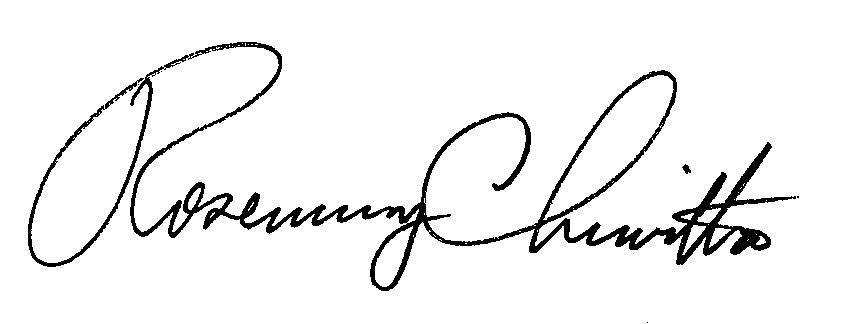 		Sincerely,		Rosemary Chiavetta		SecretaryCc:	Elaine McDonald, TUS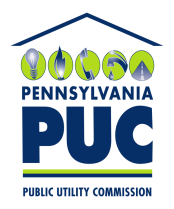  PUBLIC UTILITY COMMISSIONP.O. IN REPLY PLEASE REFER TO OUR FILE